الاحصاء الفلسطيني يصدر الرقم القياسي لأسعار المنتج في فلسطين لشهر آب، 08/2023ارتفاع أسعار المنتج1 خلال شهر آب 2023سجل الرقم القياسي العام لأسعار المنتج ارتفاعاً نسبته 1.95% خلال شهر آب 2023 مقارنة مع شهر تموز 2023أ، حيث بلغ الرقم القياسي العام 109.64 خلال شهر آب 2023 مقارنة ﺒ 107.55 خلال شهر تموز 2023                                      (سنة الأساس 2019 = 100).الرقم القياسي لأسعار المنتج للسلع المستهلكة محلياً خلال شهر آب 2023سجل الرقم القياسي لأسعار المنتج للسلع المستهلكة محلياً من الإنتاج المحلي ارتفاعاً نسبته 2.04%، حيث بلغ الرقم القياسي لأسعار المنتج للسلع المستهلكة محلياً 109.69 خلال شهر آب 2023 مقارنة ﺒ 107.50 خلال شهر تموز 2023                (سنة الأساس 2019 = 100).الرقم القياسي لأسعار المنتج للسلع المصدرة خلال شهر آب 2023سجل الرقم القياسي لأسعار المنتج للسلع المصدرة من الإنتاج المحلي ارتفاعاً نسبته 1.07%، حيث بلغ الرقم القياسي لأسعار المنتج للسلع المصدرة من الإنتاج المحلي 109.17 خلال شهر آب 2023 مقارنة بـ 108.01 خلال شهر تموز 2023         (سنة الأساس 2019 = 100).حركة أسعار المنتج ضمن الأنشطة الرئيسية خلال شهر آب 2023سجلت أسعار منتجات صناعة التعدين واستغلال المحاجر ارتفاعاً نسبته 9.45% خلال شهر آب 2023 مقارنة بشهر تموز 2023، والتي تشكل أهميتها النسبية 1.41% من سلة المنتج.وسجلت أسعار السلع المنتجة من نشاط الزراعة والحراجة وصيد الأسماك ارتفاعاً نسبته 5.25%، والتي تشكل أهميتها النسبية 29.94% من سلة المنتج، وذلك نتيجة لارتفاع أسعار السلع ضمن نشاط زراعة المحاصيل غير الدائمة بنسبة 13.34%، حيث بلغ متوسط سعر كل من؛ الزهرة 2.41 شيقل/كغم، والملفوف الأبيض 2.78 شيقل/كغم، وبندورة بيوت بلاستيكية 2.62 شيقل/كغم، وخيار بيوت بلاستيكية 1.72 شيقل/كغم، والكوسا صغير الحجم 2.69 شيقل/كغم، وفلفل أخضر حار 1.64 شيقل/كغم، وفلفل أخضر حلو 2.03 شيقل/كغم، والفاصولياء 4.59 شيقل/كغم، والثوم الجاف 7.02 شيقل/كغم، والبطاطا 1.76 شيقل/كغم، على الرغم من انخفاض متوسط سعر كل من؛ الملوخية 1.22 شيقل/كغم، والبامية 13.12 شيقل/كغم، وبصل جاف بلدي 1.79 شيقل/كغم.سجلت أسعار السلع ضمن نشاط صيد الأسماك ارتفاعاً بنسبة 7.25%، كما سجلت أسعار السلع ضمن نشاط الإنتاج الحيواني ارتفاعاً نسبته 0.44%، حيث بلغ متوسط سعر دجاج لاحم حي كبير 9.07 شيقل/كغم، والبيض الطازج 14.55 شيقل/2كغم، وعجل بلدي حي 17.93 شيقل/كغم.وسجلت أسعار السلع ضمن نشاط زراعة المحاصيل الدائمة المعمرة ارتفاعاً نسبته 0.19%، حيث بلغ متوسط سعر كل من؛ بلح أصفر 5.48 شيقل/كغم، والخوخ 3.34 شيقل/كغم، والزعتر الأخضر 10.20 شيقل/كغم، على الرغم من انخفاض متوسط سعر كل؛ عنب أبيض بلدي 2.11 شيقل/كغم، والتين 11.32 شيقل/كغم، والليمون 2.14 شيقل/كغم.سجلت أسعار إمدادات الكهرباء والغاز والبخار وتكييف الهواء ارتفاعاً نسبته 1.96% خلال شهر آب 2023 مقارنة بشهر تموز 2023، والتي تشكل أهميتها النسبية 8.23% من سلة المنتج.وسجلت أسعار إمدادات المياه وأنشطة الصرف الصحي وإدارة النفايات ومعالجتها ارتفاعاً نسبته 0.69%، والتي تشكل أهميتها النسبية 1.50% من سلة المنتج.كما سجلت أسعار السلع المنتجة من أنشطة الصناعات التحويلية ارتفاعاً نسبته 0.15%، والتي تشكل أهميتها النسبية 58.92% من سلة المنتج، وذلك بسبب ارتفاع أسعار السلع المنتجة ضمن الأنشطة الآتية؛ صناعة الزيوت والدهون النباتية والحيوانية بنسبة 0.93%، وصناعة منتجات المخابز بنسبة 0.82%، وصناعة الملابس بنسبة 0.64%، وصناعة منتجات المعادن المشكلة عدا الماكنات والمعدات بنسبة 0.50%، وصناعة الكيماويات والمنتجات الكيميائية بنسبة 0.18%، على الرغم من انخفاض أسعار السلع ضمن الأنشطة الآتية؛ صناعة منتجات مطاحن الحبوب بمقدار 1.10%، وصناعة الحديد والصلب الأساسية بمقدار 0.84%، وصناعة منتجات المعادن اللافلزية غير المصنفة في مكان آخر بمقدار 0.21%. 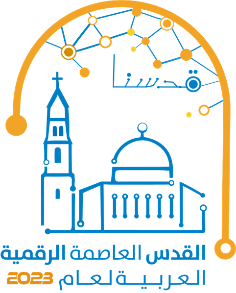 